Eat Drink Paleo Christmas DinnerOn the menuAntipasti - pate, salami, carrot sticks, sliced radishes, olives, sun-dried tomatoesProsciutto Wrapped AsparagusMacadamia & Parsley Crumbed Racks of LambBalsamic Roasted Cherry TomatoesSweet Potato & Mushroom GratinRed wine sauceChilli Chocolate MousseDrinks: Sparkling Shiraz or Champagne to start with followed by a nice Shiraz, Sangiovese or Tempranillo red wine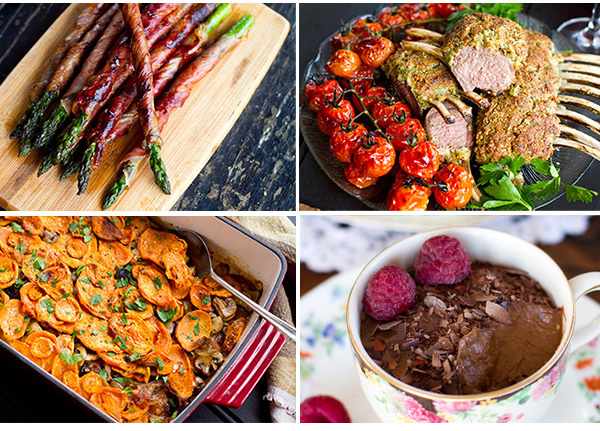 Ingredients for the recipesFor asparagus 18 asparagus spears, 3 per person9-10 slices of prosciutto, cut in two thinner stripsSome ghee or coconut oil for fryingFor the lamb3 racks of lamb (French-trimmed, 4 lamb cutlets per person)1 + a bit cup of macadamia nuts (other nuts could be used as well)1 large garlic clove, peeled1/2 cup chopped parsley4 tablespoons olive oil2/3 teaspoon sea saltA little extra salt and black pepperSome ghee or coconut oil for cookingLarge roasting trayFor red wine sauce½ cup red wine1 cup beef stock1 tablespoon butter or ghee1 garlic clove, finely diced Pinch of black pepperFor cherry tomatoes3 branches of cherry tomatoes on the vine3 tablespoons Balsamic vinegar1/2 teaspoon of sea saltA little drizzle of olive oilFor sweet potato & mushroom gratin4 medium sweet potatoes3 cups sliced button mushrooms1 + 1/2 brown onion, sliced2 tablespoons olive oil2 tablespoons of butter or ghee1 garlic clove, finely diced Pinch of salt200 ml of vegetable stock (about 1 cup)Pinch of nutmegA couple of bay leavesFor chilli chocolate mousse1 large, ripe avocado, such as Hass avocado2 bananas6 tablespoons raw cacao powder5 tablespoons coconut cream (thickened part from the top of the can)1/2 vanilla pod, seeds scraped out (or 1 tablespoon vanilla extract)2 + 1/2 tablespoons coconut sugar, honey or maple syrupPinch of sea salt3/4 teaspoons red chilli flakesOptional: dark chocolate flakes, raspberries and chilli flakes for garnish6 ramekins or small cupsRecommended methods and timingsOne day beforePlace coconut milk in the fridge. 4-6 hours before guests arrive1. Prepare the mousse. Cut the avocado in half and remove the seed. Scoop out the flesh and add to a food processor/blender together with chopped banana and cacao powder. Whiz up until smooth. Remove contents to a large bowl, add coconut cream, vanilla, your choice of sweetener. Whisk using an electric blender until well combined, fluffy and smooth. Fold in the salt and chilli flakes. Set the mousse in the fridge for 2-3 hours before serving. You can divide it between ramekins or small serving glasses before setting, or do it just before service. Keep in the fridge until guests arrive. Prepare some garnishes: dark chocolate flakes, raspberries and a little extra sprinkle of chilli flakes and set aside. 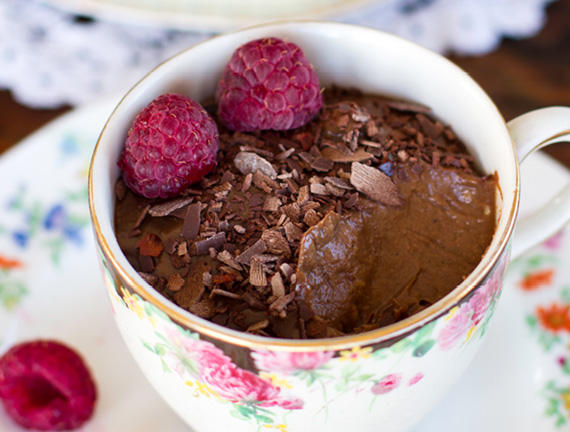 2. Wrap asparagus in prosciutto slices. Cut about 2 cm off the ends of the washed asparagus spears. This step can also be done the day before.Cut the prosciutto strips into two halves, going lengthways, so you end up with 18 strips.Place one prosciutto strip on a chopping board at a 45-degree angle. Place one of the asparagus spears on top of the meat, perpendicular to it. The tip of the asparagus should be lined up with the bottom of the prosciutto strip. Wrap the bottom end of prosciutto over the asparagus, and holding the meat tight, start rolling the asparagus up. The prosciutto strip will wrap around the whole length of the spear because it’s on an angle. You can try a different wrapping method but I find this is a very quick way to do it. Don’t worry if parts of the asparagus spears are not covered completely. Place in the fridge until cooking time.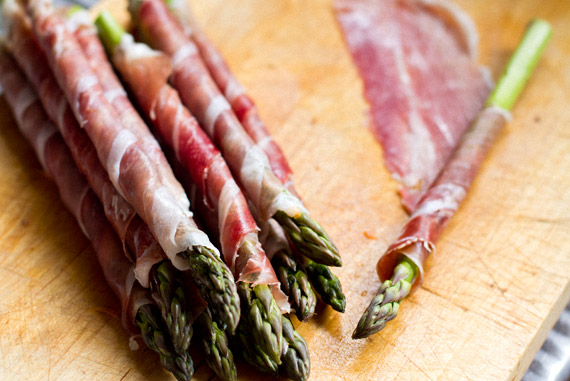 2. Roast cherry tomatoes. Preheat oven to 170C/335F. Place cherry tomatoes on a roasting tray and drizzle with some virgin olive oil or macadamia oil. Roast in the oven, on the middle shelf, for 30 minutes. Take out of the oven, drizzle with Balsamic vinegar and place back in the oven for a further 15 minutes. Remove the tray and sprinkle tomatoes with sea salt. Set aside.3. Prepare sweet potato gratin. Slice the onions and mushrooms. Heat 2 tablespoons of olive oil in a large frying pan over medium heat. Add the onions and sauté with a generous pinch of salt until soft and golden. Add sliced mushrooms, one tablespoon of butter or ghee, chopped garlic and a pinch of black pepper. Cook for a further 5-7 minutes, stirring a few times. In the meantime, peel and slice the sweet potatoes into thin circles.Preheat the oven to 180 C/355 F. Place a double layer of overlapping potato slices on the bottom of a baking tray. Sprinkle with some seal salt and black pepper. Spread the cooked mushroom and onions evenly over the top and cover with another layer of sweet potatoes; sprinkle a little more salt and pepper.Add another tablespoon of ghee or butter to the frying pan and heat over high heat. Add the vegetable stock, bay leaves and a pinch of nutmeg. Bring to a simmer and cook for 2-3 minutes until thickened slightly. Pour over the potatoes and place the tray in the oven at 180 C for 45 minutes. Set aside until guests arrive, you can reheat it in the oven just before serving.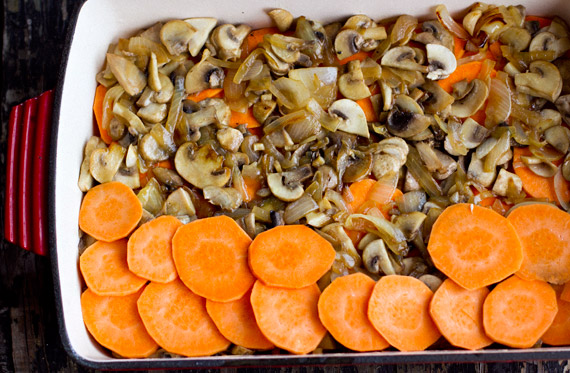 1-2 hours before guests arrive1. Prepare the lamb racks. Wash and pat dry the racks of lamb, sprinkle with sea salt and pepper and set aside to bring to room temperature.Place macadamia nuts, chopped parsley and garlic in a food processor. Add 4 tablespoons of olive oil and a generous pinch of salt. Process into thick, sticky paste.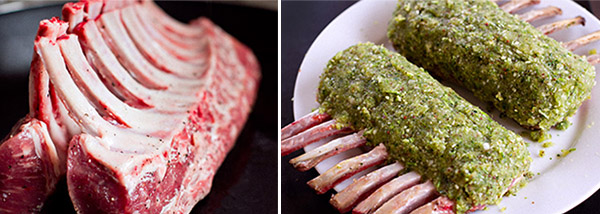 Heat a teaspoon of ghee or coconut oil in a frying pan until hot. Place the lamb racks, standing up, and fry for one minute. Turn the racks flat and pan-fry for additional minute on each side so all three parts are sealed. Remove to a plate and once cooled down, cover the meatier sides with 0.5-cm thick layer of macadamia paste, pressing down with your fingers.  Place in the fridge to set. Leave the frying pan to prepare the red wine sauce.2. Red wine sauce. Add half a cup of red wine to a heated frying pan. Cook over high for 1 minute, letting it bubble away. Add one cup of beef stock, one garlic clove and a pinch of black pepper. Cook over high heat for 2-3 minutes, letting the liquid reduce. Add a tablespoon of butter or ghee, and cook for a further 3-4 minutes until the liquid is reduced even further. Pour into a bowl or a small saucepan and set aside until ready to reheat just before service.3. Arrange antipasti on a platter and set the table.On arrival1. Serve antipasti with sparkling Shiraz or Champagne. Half an hour after mingling, perform a ninja exit to finish off the cooking process. 2. Finish asparagus. Heat a little olive oil or coconut oil over medium-high heat in a flat frying pan or a skillet. Fry the asparagus spears in two batches, for 2-3 minutes on each side, or until the prosciutto is browned and crispy. 3. Finish the lamb. At the same time, preheat the oven to 200 C/390 F. Place the lamb racks in a slightly greased tray, facing the crust side up, and roast for 15 minutes at 200 C/390 F, Then, turn the oven down to 170 C/335 F and roast for a further 7 minutes. Rest out of the oven for 5 minutes before serving. The crust is quite crumbly so be careful when transferring the lamb to a serving platter.4. Potatoes and tomatoes. Half way through the cooking of the lamb, place the sweet potato gratin back in the oven on the bottom shelf to warm up.  Add the tomatoes, if you have space, otherwise warm them up after you take the lamb out. While the lamb is resting, reheat the red wine sauce and serve in a little jug.Serve the lamb racks with cherry tomatoes and a handful of fresh parsley around them, plus sweet potato gratin and asparagus on the side. You can also make a simple green salad or a side of steamed broccoli with olive oil and lemon. Wash it all down with a nice bottle or two of Shiraz.Shopping list1 large ripe avocado, such as Hass2 large bananasSome fresh berries such as raspberries for garnishing18-20 asparagus spears2 lemons4 medium sweet potatoes400 grams button mushrooms2 brown onions3 branches cherry tomatoes A bunch of fresh parsley3 garlic clovesA bunch of radishes, carrots and celery for antipasti platterGreen salad or extra broccoli3 lamb racks (French-trimmed)10 prosciutto slicesAntipasti – liver pate, salami, olives, goat’s cheese (if using)400 ml can of coconut milk (full-fat, 50-60% coconut content)1 + 1/2 cups macadamia nutsHoney, Rice Malt Syrup or Maple SyrupCeltic or sea saltChilli flakesVanillaCacao powder (raw cacao is best)Black pepperBalsamic vinegarOlive oilGhee or butterRed wine to cook and to drinkBeef stockVegetable stockSparkling Shiraz or ChampagneMaybe some dark chocolate for garnish